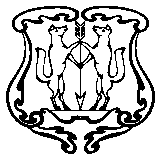 АДМИНИСТРАЦИЯ ГОРОДА ЕНИСЕЙСКАКрасноярского краяПОСТАНОВЛЕНИЕ«22» _05_2018 г.                                           г. Енисейск                                           № 115-п    О внесении изменений в постановление администрации города от 29.10.2013                               № 321-п «Об утверждении муниципальной программы «Развитие строительства на территории города Енисейска»  	В  соответствии со статьей 179 Бюджетного кодекса Российской Федерации,    руководствуясь постановлением администрации города от 06.08.2013 № 243-п «Об утверждении Порядка принятия решений о разработке муниципальных программ города Енисейска, их формировании и реализации»,  статьями  37, 39, 43, 46  Устава города Енисейска, ПОСТАНОВЛЯЮ:	1. Внести в постановление администрации города от 29.10.2013 № 321-п                                  «Об утверждении муниципальной программы «Развитие строительства на территории города Енисейска» (в редакции постановления администрации города от 09.02.2018 № 33-п) следующие изменения:	раздел 4 муниципальной программы «Перечень целевых индикаторов и показателей результативности муниципальной программы» дополнить двадцать вторым абзацем следующего содержания: «- реконструкция автомобильных дорог в центральной исторической части города в границах проекта регенерации:2018 г. – 24,7 %;2019 г. – 7,8 %»;в паспорте подпрограммы 3 «Обеспечение реализации муниципальной программы»:строку «Задачи подпрограммы» дополнить вторым абзацем следующего содержания:«2. Проектирование, реконструкция автомобильных дорог общего пользования в центральной исторической части города»;раздел 4 подпрограммы 3 «Характеристика основных мероприятий подпрограммы»:дополнить пятым абзацем следующего содержания:«- создать благоприятные условия для проживания в городе Енисейске.»;дополнить десятым абзацем следующего содержания:«3. Понижение автомобильных дорог в центральной исторической части города в границах регенерации с примыканием»приложение 3 к муниципальной программе «Цели, целевые показатели, задачи, показатели результативности (показатели развития отрасли, вида экономической деятельности)» дополнить строку 3.2 следующего содержания:            2. Контроль за выполнением постановления возложить на заместителя главы города по строительству и архитектуре Никольского В.В.            3. Постановление вступает в силу в день, следующий за днем его официального опубликования в газете «Енисейск - Плюс» и подлежит размещению на официальном интернет-портале органов местного самоуправления города Енисейска www.eniseysk.com.Глава города                                                                                                      И.Н. Антипов                                                                                                3.2Понижение автомобильных дорог в центральной исторической части города в границах регенерации с примыканием%по итогам года24,77,8